Výroba železaPracovní list je určen zejména pro žáky ZŠ, ale i pro žáky SŠ. Jeho cílem je seznámit žáky s výrobou železa ve vysoké peci a zopakovat si výpočet hmotnostního zlomku.Výroba železa ve vysoké peci________________________________________________________Na základě zhlédnutého videa a obrázku popište výrobu železa ve vysoké peci.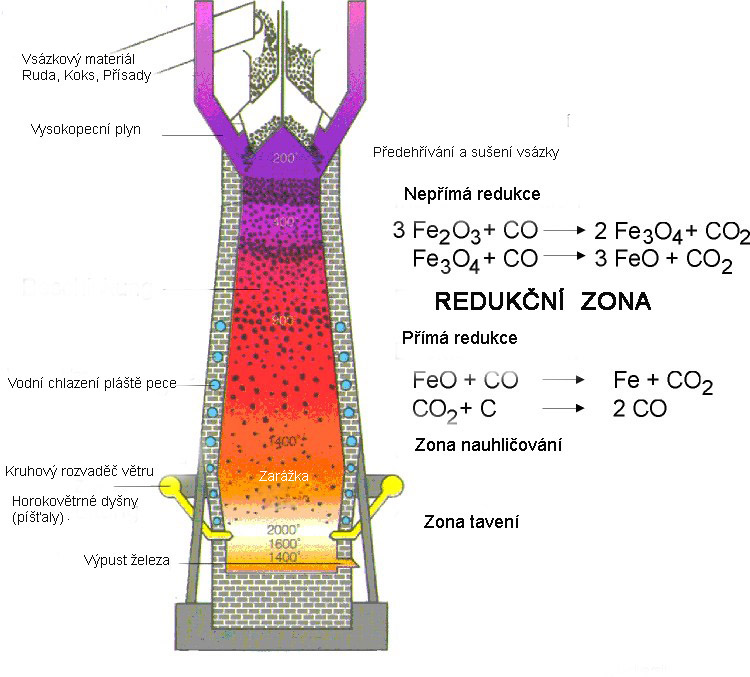 Soubor:Schema kopie.jpg. (24. října 2020). Wikimedia Commons, bezplatné úložiště médií . Převzato 16:56, 11. listopadu 2022 z https://commons.wikimedia.org/w/index.php?title=File:Schema_kopie.jpg&oldid=498938114 .……………………………………………………………………………………………………………………………………………………………………………………………………………………………………………………………………………………………………………………………………………………………………………………….		Doplňte druhý název rudy na výrobu železa a její chemický vzorec.Vypočítejte hmotnostní zlomek železa v magnetitu.Vysvětlete pojmy:odpichstruskakoksOdpovězte na otázku.	Proč je surové železo křehké a jaké je jeho využití?………………………………………………………………………………………………………………………………………………………………………………………………………………………….Co jsem se touto aktivitou naučil(a):………………………………………………………………………………………………………………………………………………………………………………………………………………………………………………………………………………………………………………………………………………………………………název rudydruhý název rudychemický vzorecpyritkyz železnýFeS2magnetithematitlimonitsiderit